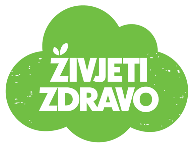 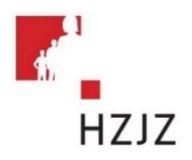 Tjedni jelovnik za prehranu učenika u osnovnim školama od 8. 4. 2024. – 12. 4. 2024.	Tjedni jelovnik za prehranu učenika u osnovnim školama od 15. 4. 2024. – 19. 4. 2024.Tjedni jelovnik za prehranu učenika u osnovnim školama od 22. 4. 2024. – 26. 4. 2024.SLAVONSKI TJEDANU cilju smanjivanja unosa soli preporučuje se uporaba različitog bilja i začina kao zamjene za sol. Pri odabiru hrane, prednost se daje hrani s nižim sadržajem natrija. Sukladno zakonskoj regulativi, obvezna je uporaba jodirane soli.Tijekom pripreme hrane preporučuje se korištenje manje šećera, kao i smanjenje količine šećera koja se dodaje u tople napitke. Za serviranje deserta preporučuju se deserti na bazi voća ili mlijeka umjesto kolača koji često obiluju šećerom. Najprimjerenija tekućina je voda, ali se preporučuju i sokovi od voća i povrća bez dodanog šećera. Ukoliko postoje uvjeti, optimalno je poslužiti svježe ocijeđene sokove. Bez obzira na to jesu li navedeni u jelovniku ili ne, uvijek se mogu poslužiti voćni i biljni čajevi. Pri zaslađivanju dati prednost medu, dok dodani šećer koristiti u minimalnim količinama.Nacionalne smjernice za prehranu učenika dostupne su na poveznici: Nacionalne smjernice za prehranu učenika u osnovnim školama.DANDoručak (mliječni obrok)RučakUžina Energetska vrijednost 8. 4. 2024.
ponedjeljakTamno pecivo sa sjemenkamaNamaz od slanutkaMlijekoVoće Tjestenina carbonaraZelena salataKolač od mrkve i jabuke Mlijeko
1.250,019. 4. 2024.
utorakKukuruzne pahuljice Monte snackVoće  Pirjana puretina, rizi bizi Zelena salata s rotkvicama Voće Puding 1.170,7610. 4. 2024.
srijedaPileća pašteta Crni kruh JogurtVarivo od mahuna Integralni kruh KompotVoće 1.177,7911. 4. 2024.četvrtak                      Zobena kaša sa voćemZapečena integ. tjestenina s piletinom
i tikvicama
Zelena salata s mrkvom                   Kruh, maslac, med 1.214,5512. 4. 2024.petakKukuruzni žganci
Voće Riblji štapići, kus kus s povrćemCikla salataSmoothie1192,76DANDoručak (mliječni obrok) RučakUžina Energetska vrijednost 15. 4. 2024.
ponedjeljakLisnato s hrenovkomMlijekoVoćeProljetno varivo od graška s noklicamaCrni ili integralni kruhVoćeŠtrudla od jabuke1.213,1416. 4. 2024.
utorakBelgijski vafliVoćeKuhana junetina, pire krumpir, umak od rajčiceVoćeZobeni keksi1.217.5117. 4. 2024.
srijedaIZBORIIZBORIIZBORI18. 4. 2024.
četvrtakNesquik pahuljiceVoće
Pečena piletina, krpice sa zeljemSalata s ciklom i mrkvomVoćePileća paštetaKruhMlijeko1.112,3919. 4. 2024.
petakMozzarela štapići, kuhano jaje
Čaj s limunom i medomVoće
Tortellini sa sirom u umakuZelena salataVoćeKremasti jogurt1.154,71DANDoručak (mliječni obrok) RučakUžina Energetska vrijednost 22. 4. 2024.
ponedjeljakTačkrle s pekmezomVrhnjeVoćePečena slavonska kobasica i hamburgerKiseli kupus, pire krumpirSalenjaci23. 4. 2024.
utorakPohani kruhMaslac, pekmezČokoladno mlijekoVoćeJunetina  „A la wild“Lovačke knedleKupus salataMedeni kolač24. 4. 2024.
srijedaSlavonski sendvič(čajna kobasica, ajvar, sir)KefirVoćeSlavonski čobanac s tjesteninomOrahnjača25. 4. 2024.
četvrtakPečena jaja,Integralni toastZrnati sirMlijekoVoće
Vinogradarski ćevap, pire krumpirSalata od ciklePuding26. 4. 2024.
petakSlane lepinjeJogurtVoće 
                     Riblji paprikaš (tarana)Štrudla s višnjamaDANDoručak (mliječni obrok) RučakUžina Energetska vrijednost 29. 4. 2024.
ponedjeljakKukuruzni žganci s kiselim vrhnjem Voće  Lazanje  Zelena salata Kolač 1.221,9030. 4. 2024.
utorakPileća paštetaMliječno pecivoMlijekoVoćePileći paprikaš, tjestenina 
Miješana salataKompot Jogurt s zobenim pahuljicama 1.192,66